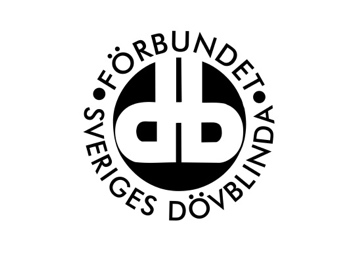 FSDB Stockholm GotlandProtokoll Medlemsmöte 2021 02 24Närvarande:Sandor FarkasGöran RydbergElisabeth Thilén från § 9Alex Boije Gunnar SandströmAnn JanssonPeter FalkegårdAnette RosingRolf ErikssonAnita ÖrumAnn- Louise RolnessFranck GagniardGun Andersson, stödjande medlemPersonal:Ingela Jacobsson
§ 1. Mötets öppnandeAlex Boije hälsar alla välkomna till årets första medlemsmöte.
§ 2. Fastställande av röstlängdRöstlängden fastställdes med 11 röstberättigade medlemmar närvarande.§ 3. Fastställande av dagordningMedlemsmötet fastställer dagordningen.§ 4. Rösträknare och justerareMedlemsmötet utser Ann Jansson och Franck Gagniard till rösträknare och justerare.§ 5. Information från styrelsenAlex Boije informerar att Jane Elger avgått från styrelsen av hälsoskäl. Då det är snart årsmöte har styrelsen beslutat att inget fyllnadsval ska göras.Pandemin påverkar oss alla, även styrelsen. Men styrelsen följer utvecklingen noggrant och följer de rekommendationer som finns. Föreningen är väl förberedda för att öppna upp verksamheten när det blir tillåtet igen.Alla ni medlemmar är ovärderliga för oss och vet att ni alla kämpar.En ljuspunkt är att föreningen beslutat att arrangera en rekreationsvecka på Almåsa den 1-7 augusti. Inbjudan till detta skickas ut snart.Medlemsmötet tackar för informationen.§ 6. Ekonomiska frågora. Budget och verksamhetsplan 2021Det föreligger ett förslag på budget 2021 enligt bilaga 1 samt ett förslag på verksamhetsplan för 2021 enligt bilaga 2.Gunnar Sandström redogör för budgeten och verksamhetsplanen.Medlemsmötet beslutar att godkänna budgeten och verksamhetsplanen för 2021.§ 7. Föreningsfrågora. Information från valberedningenAnn Jansson informerar från valberedningen. Valberedningen arbetar nu för fullt med nomineringslistan till kommande årsmöte. De som står på tur att avgå är:Jane Elger, Anette Rosing och Alex Boije. Jane och Anette var avböjt omval. Alex Boije har tackat ja och kandiderar för 2 år till. Information om detta finns i senaste nyhetsbrevet.Medlemsmötet tackar för informationen.§ 8 Intressepolitiska frågora. LSSAlex Boije föredrar ärendet. Alex är sammankallande och ansvarig för LSS frågorna i föreningen. Pandemin har tyvärr orsakat att arbetet inte gått framåt som vi önskat.Gunnar Sandström informerar att Funktionsrätt lyft frågan om ledsagning och anser att Laholmsmodellen bör bli en enhetlig modell i hela landet.Nuvarande beslut som den enskilde har nu har per automatik beviljats ytterligare ett år pga pandemin. Ann Jansson säger att detta är en nationell fråga och att nuvarande lagstiftning måste förändras.b. TolkupphandlingAlex Boije föredrar ärendet. Tolkupphandlingen i höstas är nu färdig och det nya avtalet började gälla 1/1 2021. Det är nu 13 bolag som åtar sig dövblindtolkning.Ingela Jacobsson informerar om att föreningen haft en dialog med Hälso och sjukvårdsförvaltningen med anledning av det avtal som Hälso och sjukvårdsnämnden har med Tolkcentralen. Detta avtal går ut 1/1 2021 och föreningarna har möjlighet att lämna in synpunkter på avtalet. FSDB har bland annat lyft upp att medlemmar inte kan beställa tolk för att se på dokumentärer/samhällsprogram som berör döva och dövblindhet, ledsagning till och från bostad till uppdragets plats, önskemål om tolkar/bolag.Medlemsmötet tackar för informationen.Elisabeth Thilén kommer in i mötet så nu är antalet röstberättigade närvarande medlemmar 12 stycken.§ 9. Övriga frågora. Tolkning av TV programGöran Rydberg lyfter upp att han fått avslag på sina tolkbeställningar för att se SVT Teckenspråks program.Alex svarar att detta är en fråga som vi redan lyft med Hälso- och sjukvårdsförvaltningen så vi bevakar denna fråga.Gunnar Sandström rekommenderar medlemmar som får avslag att överklaga besluten. Det är viktigt att alla gör det.Göran tackar för informationen.b. TolkfrågorAnn Jansson föredrar ärendet. Tolkfrågorna har redan lyfts under § 8b så Ann har inget mer att tillägga.c. LedsagningElisabeth Thilén föredrar ärendet. Elisabeth lyfter upp de problem hon har med att få utökad ledsagning. Elisabeth hänvisar till två paragrafer som motsäger varandra. Gunnar Sandström lyfter upp att SoL, Socialtjänstlagen har en paragraf där det står att man ska ha ”skälig levnadsnivå”. LSS är en rättighetslag där det står ”god levnadsnivå”. Kommunfullmäktige i Stockholm Stad har beslutat att beslut inom SoL och LSS ska behandlas likadant. Dessa nya riktlinjer beslutades 2018 och alla handläggare har fått utbildning.Elisabeth skickar underlag till Ingela som kan titta närmare på detta.d. Utbildning till handläggare och enhetschef på stadsdelsnämnder i Stockholm Elisabeth Thilén berättar att hon arbetar inom SPSM. SPSM:s enhet för råd och stöd kan erbjuda utbildning till biståndshandläggare inom Stockholm och anser att FSDB kan samverka med SPSM kring detta.Styrelsen tackar för informationen och noterar detta.§ 10. AvslutningAlex Boije tackar alla för ett givande möte och därmed förklarar han medlemsmötet avslutat.Alex Boije				Ingela JacobssonOrdförande 			SekreterareAnn Jansson			Franck GagniardJusterare				Justerare